REPUBLIKA HRVATSKAŽUPANIJA POŽEŠKO-SLAVONSKAOPĆINA ČAGLINOSNOVNA ŠKOLA STJEPANA RADIĆA ČAGLINKLASA: 602-02/21-01/242URBROJ: 2177-21-01-22-2ČAGLIN, 29. 8. 2022.IZVJEŠĆEO REALIZACIJI GODIŠNJEG PLANA I PROGRAMA RADA  OSNOVNE ŠKOLE STJEPANA RADIĆA ČAGLIN                                                                                  ZA 2021./22. ŠKOLSKU GODINU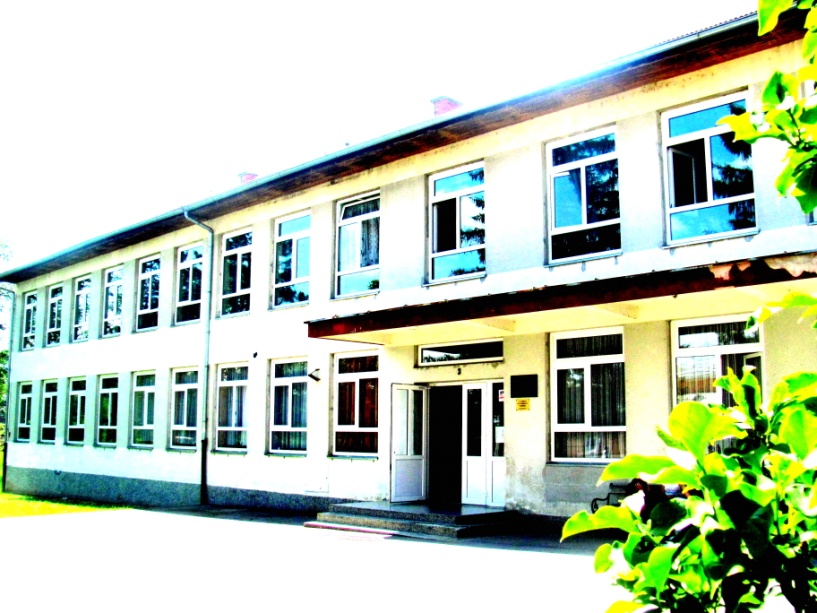 Čaglin, rujan 2022. OSNOVNI PODACI O USTANOVIZAPOSLENICI3.    	UVJETI RADA           3. 1. 	Obilježja školskog okruženja 	Odlukom o mreži osnovnih škola u Općine Čaglin školsko područje obuhvaća ulicu Vladimira Nazora u Čaglinu, te prostore u mjestima Djedina Rijeka, Ruševo i Ljeskovica jer Škola u svom sastavu ima 3 područne škole..  Demografska kretanja stanovništva utječu na promjenu broja učenika u matičnoj školi i područnim područnim školama, pa bilježimo pad broja učenika.4. 2. 	Materijalno - prostorni  uvjetiZgrada matične škole stara je 48 godine. Odgojno-obrazovni rad organizira se u 12 specijaliziranih učionica za razrednu i predmetnu nastavu, te po jednoj učionici u područnim školama, osim Ljeskovice koja ima dvije učionice. Stanje školskog prostora sa stajališta kvantitete zadovoljava osnovne pedagoške i higijensko zdravstvene kriterije za sve aktivnosti koje čine odgojno-obrazovni program osnovne škole.Tjelesna i zdravstvena kultura se izvodi u dvorani..Školsko zemljište je uređeno. Iza škole se nalazi sjenica. Krajobraz je uređen sa stablima posađenim prema planu.Zgrada PŠ Ljeskovica je u dobrom stanju. Ima dvije učionice, zbornicu, sanitarni čvor te funkcionalni hodnik. Dvorište je asfaltirano, ograđeno i posjeduje elemente za odvijanje tjelesne i zdravstvene kulture.Zgrada PŠ Ruševo. Ima šest učionica, od kojih su dvije u funkciji: jedna kao učionica, a druga kao učionica za tjelesni i zdravstveni odgoj) zbornicu i sanitarni čvor. Dvorište je asfaltirano, ograđeno i posjeduje elemente za odvijanje nastave tjelesne i zdravstvene kulture. Zgrada PŠ Djedina Rijeka je u dobrom stanju. Ima dvije učionice od kojih je jedna učionica predviđena za izvođenje Tjelesne i zdravstvene kulture. 		Investicije tijekom godine:            1. Centralno grijanje na pelet PŠ Ruševo            2. Izmjena parketa u PŠ Ruševo            3. Izrada gromobranske instalacije u MŠ ČaglinPotrebe:	1.) Nabava i ugradnja peći na pelete u PŠ Ljeskovica	2.) Adaptacija i uređenje učionice biologije, kemije i fizike	3.) Namještaj za 3 učionice	4.) Asfaltiranje  igrališta u MŠ Čaglin	5.) Sanacija podova u MŠ Čaglin4.	ORGANIZACIJA RADA4. 1. 	Podaci o učenicima, razrednim odjelima  i organizaciji nastave ( MŠ + PŠ )Godišnji kalendar radaNastavna godina počela je radom 6. rujna  2021. a završila 22. lipnja 2022. godine.Nastava je organizirana po modelu „B“ svaka subota slobodna.Ostvareno je 175 nastavna radna dana.Dnevna organizacija radaRazredni odjeli 1. – 8. razreda nastavu su pohađali u jednoj smjeni (RN – PN)Nastava je počinjala u  7:15 a završavala u 13:45.PŠ LJESKOVICA: Odjel 3. razreda (jedan razredni odjel)Kombinacija 1., 3., i 4. razreda – radili stalno u jutro.Nastava je počinjala u 8.00 sati.PŠ DJEDINA RIJEKA: Odjel 3. razreda (jedan razredni odjel)Kombinacija 1., 3. i 4. razred- radili stalno ujutroNastava je počinjala u 8:00 sati.PŠ RUŠEVO: Odjel 3. razreda (jedan razredni odjel)Kombinacija 1., 2. i 4. razreda- radili stalno ujutroNastava je počinjala u 8:00 sati.Tjedna organizacija radaSvi razredni odjeli radili su u petodnevnom nastavnom radnom tjednu.Razredni odjeli u Matičnoj i Područnim školama pohađali su nastavu u prvoj smjeni.Prijevoz učenika putnikaZa učenike putnike bio je organiziran prijevoz iz mjesta: Djedina Rijeka (4 učenika putnika), Duboka (2),  Kneževac (7), Latinovac (4), Nova Ljeskovica (12), Migalovci (9), Milanlug (26), Mokreš (1), Ruševo (5), Sapna (4), Sibokovac (2), Sovski Dol (1), Vlatkovac (7), Novi Zdenkovac (1), Stari Zdenkovac (3), Vukojevica (8), Dobrogošće (2),  Ivanovci (3), Nova Lipovica (2), Poreč (1). Prijevoz je obavljalo Poduzeće ARRIVA POŽEGA.Dovoz učenika:  – od 7.10 do 7.55Odvoz učenika: - razredna nastava- od 12.15                          - predmetna nastava- od 13.45Prehrana učenikaŠkola je osigurala vrlo kvalitetnu prehranu za svoje učenike. Brigu o prehrani, jelovnicima i kvantitetu obroka vodi računovotkinja sa kuharicom.Školskom prehranom obuhvaćeno je oko 98% učenika.U cilju očuvanja zdravlja učenika bilo bi potrebno obuhvatiti prehranom sve učenika škole.4. 2.	Kulturna i javna djelatnost škole	Ova djelatnost škole zauzima istaknuto mjesto u zadacima osnovne škole.	Osnovna škola sa svojim učenicima, roditeljima i izvanškolskim organizacijama ima u tom pogledu svoje posebne oblike djelatnosti. Među njima je proslava Općine škole i Dana škole4.3.     Zdravstveno-socijalna i ekološka zaštita učenikaZdravstvena i socijalna zaštita učenika, odnosno briga za njihov tjelesni i zdravstveni razvitak jedna je od društvenih obveza osnovne škole.Škola je posvetila veliku pozornost raznolikim zdravstveno-higijenskim i sportsko-rekreativnim akcijama i aktivnostima učenika.Briga za zdravstvenu i socijalnu pomoć obuhvaćala je:- zdravstveni odgoj učenika- redovite zdravstvene preglede učenika i druge preventivne akcije- brigu za pravilnu prehranu učenika, putem školske kuhinje organizirali smo topli i hladni   obrok- organizirali smo izlete, izlete iz zdravstvenih razloga- uspješno su provedena međurazredna sportska natjecanja uz sudjelovanje svih učenika- škola je sudjelovala u provedbi školskih natjecanja, te imala velikih   uspjeha na županijskim i državnim natjecanjima- posebnu pozornost posvećivali smo održavanju higijenskih uvjeta u školskim objektima   s posebnom pozornosti na opskrbu pitkom vodom, na čistoću i funkcionalnost sanitarija,              pravilnu rasvjetu te grijanje svih prostorija.4.4.	Interno-stručno usavršavanje	Stručno usavršavanje učitelja i stručnih suradnika provodilo se online.4.5.	Rad stručnih organa, stručnih suradnika i organa upravljanjaU stručna tijela (organe) u osnovnoj školi ubrajamo Učiteljsko vijeće, Razredno vijeće i Razrednika. Djelokrug stručnih tijela uređen je Statutom škole i Poslovnicima o njihovom radu.Učiteljsko vijećeUčiteljsko vijeće djelovalo je pod vodstvom ravnateljice i vršitelja dužnosti ravnatelja škole. To je osnovno stručno-pedagoško tijelo škole, koje je imalo zajednički cilj i jedinstveno djelovanje na zajedničkom radu u ostvarivanju zadataka i programa rada.Učiteljsko vijeće uspješno je obavljalo sve poslove zahvaljujući prevlasti duha i suradnje, međusobnog razumijevanja i pomaganja.Razredno vijećeRaspravljalo je i odlučivalo o svim bitnim pitanjima odgoja i obrazovanja u određenom razrednom odjelu.RazrednikRazrednici su uspješno obavili poslove pedagoškog, organizacijskog i administrativnog voditelja razrednog odjela.Stručni suradniciStručni suradnici (pedagog, knjižničar) su stručno osposobljene osobe koje su pomagale učenicima i učiteljima u nastavnom i školskom radu koji proizlazi iz pedagoškog rada.Školski odbor Školski odbor o svim pitanjima iz djelokruga Školskog odbora odlučivao je na sjednicama Školskog odbora javnim glasovanjem većinom glasova ukupnog broja članova. Vijeće roditeljaVijeće roditelja sastavljeno od predstavnika roditelja učenika razrednih odjela, tijekom godine raspravljalo je o pitanjima iz njegovog djelokruga.Rad tajništva i administrativno tehničke službeTajništvo i administrativno-tehničko osoblje uspješno su obavili posao prema Godišnjem planu i programu rada škole te zakonskim odredbama.Rad ravnatelja školeRavnatelj je stalno u položaju rukovoditelja i organizatora ljudi za postizanje cilja ustanove.Najviše poslova posvećeno je:međuljudskim odnosima i rukovođenjustrukturama i procesima odgoja i obrazovanjauvidu u mnoga i raznovrsna pitanja razvojno pedagoške djelatnosti, informatizacije škole, planiranja i programiranja rada škole, praćenja i vrednovanja odgojno-obrazovnog procesa,       te stručnog usavršavanja odgojno-obrazovnih djelatnika.5.  	REALIZACIJA NASTAVNOG PLANA I PROGRAMA  - ANALIZA ODGOJNO – OBRAZOVNIH POSTIGNUĆA5. 1. 	Pristup planiranju i programiranju 	Na početku nastavne godine izvršeno je planiranje svih odgojno-obrazovnih aktivnosti u školi	- izrada globalnog plana i programa (Godišnji plan)	- mjesečni planovi (ravnomjerno raspoređivanje globalno planiranje aktivnosti)	- priprema (dnevno obavljanje poslova).Također su isplanirane izvannastavne aktivnosti, izleti, ekskurzije i ostala događanja kroz školski kurikulum. 7. 2. 	Realizacija nastavnog plana i programa 	Nastavni plan i program u potpunosti je ostvaren. Zadovoljni smo kontrolom izvršenja te kvalitetom ostvarenja plana i programa.Ukupno je planirano 178 nastavnih dana koji su i realizirani.Nastavni plan i program u svim razrednim odjelima i po svim nastavnim predmetima realiziran je u cijelosti.Ovu školsku godinu smo završili stručno pokriveni u svim nastavnim predmetima osim.U našoj školi djeluje dvadesetak INA kao i UZ što govori o velikom interesu učenika za njih, ali i velikom trudu učitelja da ih vremenski usklade.Što se tiče izvannastavnih aktivnosti uz napomenu da je zbog većeg broja učenika-putnika, njih jako teško organizirati, ipak su u velikoj mjeri održavane i njihov rad je na Danu kruha, Valentinovo, HOD, poklade, Sv.Nikolu, Božić.I u ovoj školskoj godini bili smo domaćini županijskog natjecanja iz njemačkog jezikaUčitelji su pripremali i vodili učenike na  natjecanja, realizirali kurikulum (projekte, organizaciju i provođenje izleta i ekskurzija, dopunsku i dodatnu nastavu), provodili zadatke u okviru zdravstvene zaštite učenika, ispunjavali obveze vezane uz javnu i kulturnu djelatnost škole, suradnju sa lokalnom zajednicom, obilježavali smo značajne datume.6. 3. 	Rad i postignuća u redovitoj i izbornoj nastavi Uspjeh učenika na kraju školske godine je vrlo dobar.Od  163 učenika u viši razred prelazi s uspjehom 162  učenika ili  0,99 %.	Ukupan broj izostanaka iznosi 9608 sati. Od toga opravdano 9458, a 150 neopravdano .Za postignute uspjehe u učenju i vladanju pohvaljeno i nagrađeno je 18 učenika, (u Matičnoj školi od I. do IV. – 10 pohvala; od V. do VIII. – 5 pohvala; u PŠ Ruševo 2 pohvale i PŠ Djedina Rijeka 1 pohvala)	Pedagoške mjere izrečene su za 29 učenika ( u Matičnoj školi od I. do IV. razreda 2 opomena; od V. do VIII. razreda 20 opomena i 7 ukora; u PŠ nije bila izrečena ni jedna pedagoška mjera)Rad i postignuća u dodatnom radu i radu s darovitim učenicima – broj grupa i učenika po predmetima, uspjesi na natjecanjima (županijskim i državnim)DODATNA NASTAVA6.4.1.	Učenici koji su osvojili određena mjesta na županijskim natjecanjima i koji su sudjelovali na državnim natjecanjima	Sportska natjecanja: stolni tenis, šah, judo, kros, badminton: L. K., L.Š., D.V., V.D., M.K., M.NJ., 	L.U., M.Ž., G.M., V.Š.	Državna natjecanja: judo – 3 mjesto	LiDraNo: županijska: M.K., B.D. N., T.J., S.P. državna: S.P.	Sigurno u prometu županijska i državna: E.F., I.Š. i F.Š.6. 5. 		Rad s učenicima koji rade po prilagođenom programu i dopunskoj nastavi – broj učenika koji rade po PP po razredima ( tablica ), opis poteškoća u radu s ovom populacijom.6.6. 	Realizacija plana izvanučioničke nastaveNa početku školske godine učitelji su kvalitetno napravili plan izvanučioničke i terenske nastave.1.) IC Terra Panonica od 1. do 4. razreda2.) Kopački Rit – Osijek 3. i 4 razred3.) Projekt Bonton – evaluacija projekta posjet Muzeju policije i eko-parku Krašograd od 5. do 8. razreda4.) Zagreb – izlet nagrada za humanitarno djelovanje 5. razred5.) Varaždin – Krapina – Trakošćan jednodnevni izlet od 5. do 8. razredaU mjesecu 6. i 7. organiziran je po tjednima Školski sportski praznici na kojem je sudjelovalo veliki broj učenika od 3. do 8. razreda.6.7. 	Rad i postignuća u izvannastavnim i izvanškolskim aktivnostima 	Učenici su se mogli slobodno opredijeliti za pojedine izvannastavne i izvanškolske aktivnosti.	Bilo je ukupno 19 sekcija izvananastavnih aktivnosti. U školi su najzastupljenije kulturno-umjetničke, ekološke, sportsko-rekreativne te radno-tehničke aktivnosti. Programe slobodnih aktivnosti izrađuju učenici i učitelji kako bi te aktivnosti što manje sličile nastavnom procesu. Organizirana je Večer matematike za učenike od I. do V. razreda –uspješno su ga proveli učitelji Slavko Davidović, Ivana Razumović, Ivana Mlakar, Godrana Ereiz i Željka Peić. Učenici su sudjelovali na:          ,,ČITANJEM DO ZVIJEZDA" županijska: 1. mjesto: D. D., T. J. i A. B. i državna: D.D., T.J. i A. B.	Međunarodna: KLOKAN: J.Š., P.Š., L.M., B.B., M.K., I.K.S., S.P., S.S., M. P., J.K., L.S.Isto tako, sudjelovali smo u nagradnim natječajima kojeg su organizirali Mediteran, Dukat, Hrvatski zavod za javno zdravstvo. 	Kao Školski volonterski klub Završni dio  Volonterske inicijative kroz program ,, Aktivni u zajednici" 	proveli smo dana 17. 6. 2022. godine na Sovskom jezeru.  U ovom programu sudjelovali su predstavnici 	MU ogranak Čaglin, volonteri iz Eko centra Latinovac, HŠ šumarija Čaglin, DVD Čaglin, Općina Čaglin, 	NK Omladinac Čaglin, Komunalac Čaglin, gospođa Nataša Abramović sa svojim OPG ,,Ribnjaci 	Abramović " te polaznici i odgajateljice dječjeg vrtića, učenici i djelatnici škole. Kroz novčane donacije 	prikupljala su se sredstva za kupnju didaktičkih sredstava za dječji vrtić koji je ustrojbena jedinica OŠ 	Stjepana Radića Čaglin.	Provodili smo projekte kroz ŠPP, Humanitarnu akciju CK „Solidarnost na djelu“, ŠVK SoviceOSNOVNA ŠKOLA DANASOsnovnu školu Stjepana Radića Čaglin polazilo je 163 učenika u matičnoj školi, te u tri područne škole u Ruševu, Djedinoj Rijeci i Ljeskovici. PRIJEDLOG MJERA ZA STVARANJE ADEKVATNIH UVJETA RADA I MJERA ZA UNAPREĐIVANJE ODGOJNO-OBRAZOVNOG RADAPolazeći od postignutih rezultata, postojećih materijalnih i financijskih mogućnosti, s ciljem daljnjeg unapređivanja odgoja i obrazovanja predlaže se sljedeće:	Raditi na kvaliteti postignutih rezultata kako bi prijelaz učenika u srednje škole bio 	olakšan stvaranjem solidne kvalitativne osnovice           	2.   Intenzivirati rad na stručnom usavršavanju nastavnika           	3.   Raditi na poboljšanju materijalnog položaja prosvjete u cjelini i prosvjetnih radnika     posebno           	4.   Ekipirati stručno-razvojnu službu škole           	5.   Učiniti daljnje napore u zadacima suvremene škole           	6.   Poticati promjene u školstvu i omogućiti pozitivno ozračje          	7. Unaprijediti odgoj i obrazovanje	Ravnateljica škole                                                            Predsjednica Školskog odbora          Slađana Švajda, prof.                                                                                Ivana Mlakar, prof.                                                               Naziv školeOSNOVNA ŠKOLA STJEPANA RADIĆA ČAGLINSjedišteČAGLINAdresaVLADIMIRA NAZORA 3Poštanski broj i naziv pošte34350 ČAGLINŽupanijaPOŽEŠKO SLAVONSKABroj telefona034/221-028Broj telefaxa034/221-381E-mailos-caglin@os-sradica-caglin.skole.hrWeb stranicawww.os-sradica-caglin.skole.hr Matični broj03310094OIB18173968246Šifra ustanove11-319-001Ravnatelj školeSLAĐANA ŠVAJDAVrsta zaposlenikaBrojUčiteljiRazredna nastava7UčiteljiPredmetna nastava16Ravnatelj i stručni suradniciRavnatelj1Ravnatelj i stručni suradniciPedagog1Ravnatelj i stručni suradniciKnjižničar1Administrativno – tehničko osobljeTajnik1Administrativno – tehničko osobljeRačunovođa1Administrativno – tehničko osobljeDomar1Administrativno – tehničko osobljeKuharica1Administrativno – tehničko osobljeSpremačica6SVEUKUPNO36OBILJEŽJERAZREDNA NASTAVARAZREDNA NASTAVARAZREDNA NASTAVAPREDMETNA NASTAVAPREDMETNA NASTAVAPREDMETNA NASTAVAUKUPNOUKUPNOUKUPNOOBILJEŽJEUčenikaČistihodjelaKomb. odjelaUčenikaČistihodjelaKomb. odjelaUčenikaČistihodjelaKomb.odjelaMATIČNA ŠKOLA594-845-1439-PODRUČNA ŠKOLA LJESKOVICA71---7-1PODRUČNA ŠKOLA RUŠEVO7-1---7-1PODRUČNA ŠKOLA DJEDINA RIJEKA6-1---6-1UKUPNOMŠ + PŠ7643845-16393Opći uspjeh RAZREDNA NASTAVA U MŠRAZREDNA NASTAVA U MŠRAZREDNA NASTAVA U MŠRAZREDNA NASTAVA U MŠRAZREDNA NASTAVA U MŠPREDMETNA NASTAVAPREDMETNA NASTAVAPREDMETNA NASTAVAPREDMETNA NASTAVAPREDMETNA NASTAVAOpći uspjeh I.II.III.IV.UkupnoV.VI.VII.AVII.BVIII.Ukupno55745214110713%5643292535185,51002915,54368102712425326%3338575046542220501330,953132511511651441%1119142519236160505848,81200000021003%00000011,510003,57100000100001%00000500001,19UKUPNO916142059221810102484Srednja ocjena4,454,274,204,034,233,823,143,153,333,623,41PODRUČNA ŠKOLAUKUPAN BROJ UČENIKAODLIČAN (5)VRLO DOBAR (4)DOBAR (3)SREDNJA OCJENAIZOSTANCID. RIJEKA63304,60387LJESKOVICA70433,53226RUŠEVO76104,73386UKUPNO209834,29999Redni
brojRazredBroj
učenikaOpravdani izostanciNeopravdani izostanciUkupno izostanci1.I.959085982.II.1686828703.III.1496409644.IV.201144221167UKUPNO:593566323598Redni
brojRazredBroj
učenikaOpravdani izostanciNeoprav. izostanciUkupno izostanci1.V.221341013412.VI.a18861819423.VI.b10903289314.VII.1058735905.VIII.24220062206UKUPNO:UKUPNO:8758921186010PredmetRazredBroj skupinaBroj sati godišnjeBroj sati godišnjeIme i prezime učiteljaPredmetRazredBroj skupinaTGIme i prezime učiteljaMatematikaI.1135Željka PeićMatematikaII.1135Gordana EreizMatematikaIII.1135Ivana RazumovićMatematikaIV.1135Ivana MlakarMatematikuI-III.-IV. D.R.1135Željko JaićMatematikaI.-III.-IV. Lj1135Marina FilipovićMatematikaI.- II.-III. Ruševo1135Tena PejakušićHrvatski jezikVII.a, VII. b,VIII1135Nikolina PastuovićEngleski jezikV., VI., VIII1135Ivana ŠimlešaKemijaVIII.1135Biljana BošnjakNjemački jezikV.-VIII.1135Anita OrečVjeronaukIII. i VIII.1135Milan KlobučarInformatikaIV.1135Ana BagarićINICIJALI UČENIKAPREDMETŽUPANIJSKO NATJECANJEDRŽAVNO NATJECANJED. D. GEOGRAFIJADA/L. Š.HRVATSKI JEZIKDA/S. P. i L.Š.KEMIJADA/M. K.MATEMATIKADA/RazredBroj učenika po individualiziranom načinu učenjaBroj učenika po prilagođenom programuI.00II.02III.12IV.01PŠ LJESKOVICA01Ukupno      I.-IV.16V.25VI.00VII. A01VII. B01VIII.02UKUPNOV.-VIII.29UKUPNOI.-VIII.315